ΠΡΟΣΚΛΗΣΗ ΕΚΔΗΛΩΣΗΣ ΕΝΔΙΑΦΕΡΟΝΤΟΣ για συμμετοχή σε διαδικασία διαπραγμάτευσης χωρίς προηγούμενη δημοσίευση για την υπηρεσία με τίτλο: «Παροχή Υπηρεσιών Τεχνικού Συμβούλου-Μελετητή για το Έργο: Αναβάθμιση της ασφάλειας προσβασιμότητας και προσέλευσης μαθητών σε σχολικά κτίρια του Δήμου Αριστοτέλη»Έχοντας υπόψη:Τις διατάξεις του άρθρου 123 παρ.3 του Ν.4412/2016, της περίπτωσης 9.α της παρ. 1 του άρθρου 2 του ν. 4412/2016, κάτω των ορίων των παρ. β και γ του άρθρου 5 του ν. 4412/2016.Τις διατάξεις του άρθρου 188 παρ. 6, σε συνδυασμό με το άρθρο 123 παρ. 3 του ν. 4412/2016.Την με αριθμ. ΔΝΣβ/92783π.ε./ΦΝ466/10-09-2018 (ΦΕΚ 4203/Β/25-09-2018) απόφαση Υπουργού Υποδομών και Μεταφορών με θέμα « Καθορισμός καθηκόντων και αρμοδιοτήτων των βασικών μελετητών ως Τεχνικών Συμβούλων – Μελετητών κατά την εκτέλεση του έργου, το περιεχόμενο της σύμβασης που υπογράφεται με την Προϊσταμένη Αρχή του έργου, τον τρόπο πληρωμής των υπηρεσιών και κάθε άλλο συναφές με τα ανωτέρω θέμα»Το με α.π. 20178/07-08-2019 έγγραφο της Δ/νσης Τεχνικών Υπηρεσιών, Περ/ντος και Πολεοδομίας του Δήμου Αριστοτέλη, με το οποίο γίνεται γνωστοποίηση έναρξης της διαδικασίας διαπραγμάτευσης χωρίς προηγούμενη δημοσίευση για την υπηρεσία του θέματος.Την 28/2019 απόφαση Οικονομικής Επιτροπής του Δήμου Αριστοτέλη  για συγκρότηση της Επιτροπής ΔιαπραγμάτευσηςΤην υπ΄αριθ.  20386/08-08-2019 πρόσκληση  εκδήλωσης ενδιαφέροντος του Δήμου μας, στην οποία είχε γίνει λάθος υπολογισμός του ποσού αμοιβής, με αποτέλεσμα να είναι απαραίτητη η εκ νέου πρόσκληση ενδιαφέροντος προς τους μελετητέςΚΑΛΟΥΜΕτον μελετητή που συμμετείχε στη σύνταξη της μελέτης για το Έργο «Αναβάθμιση της ασφάλειας προσβασιμότητας και προσέλευσης μαθητών σε σχολικά κτίρια του Δήμου Αριστοτέλη» και συγκεκριμένα τον:1.  Καραμπατάκη Δημήτριο, Δρ. Πολιτικός Μηχανικός,  Πτυχίο Μελετητή: 14797, Κατ. 10Α,21Β,  ΑΦΜ:058956356,  Δ.Ο.Υ Πολυγύρου,  22ας Απριλίου 1, Τ.Κ: 63100 Πολύγυρος στην κατηγορία 21 (Γεωτεχνικές Μελέτες), (σύμφωνα με την με Α.Π 19534/14-08-2018 Σύμβαση),να υποβάλλει έως την 29/10/2019 σύμφωνα με την ΔΝΣβ/92783π.ε./ΦΝ466/10-09-2018 (ΦΕΚ 4203/Β/25-09-2018) απόφαση Υπουργού Υποδομών και Μεταφορών με θέμα « Καθορισμός καθηκόντων και αρμοδιοτήτων των βασικών μελετητών ως Τεχνικών Συμβούλων – Μελετητών», προσφορά για την ανάθεση της αναφερόμενης υπηρεσίας, η οποία θα περιλαμβάνει κατ’ ελάχιστον τα δικαιολογητικά του άρθρου 80 που αφορούν τους λόγους αποκλεισμού του άρθρου 73 παρ. 1 και 2, την καταλληλότητα άσκησης επαγγελματικής δραστηριότητας του άρθρου 75 παρ. 2 του ν. 4412/2016, τα αποδεικτικά έγγραφα νομιμοποίησης, καθώς και την οικονομική προσφορά.Η αμοιβή ορίζεται για τις δημόσιες συμβάσεις έργων κάτω των ορίων του άρθρου 5 του ν. 4412/2016 χαμηλότερη ή ίση με το 1,5% της αξίας της σύμβασης του έργου [63.100,66€ + 15.144,16 ΦΠΑ 24% = 78.244,82 €] ήτοι: 63.100,66€ * 1,50% = 946,51€, και σε κάθε περίπτωση κάτω των ορίων των παρ. β και γ του άρθρου 5 του ν. 4412/2016.Εν προκειμένω η αμοιβή του Τεχνικού Συμβούλου και σύμφωνα με τον προϋπολογισμό του Έργου ορίζεται ως εξής:Καραμπατάκης Δημήτριος, Αμοιβή 946,51€ + 227,16 ΦΠΑ 24% = 1.173,67€	Η τριμελής επιτροπή διαπραγμάτευσης θα συνεδριάσει για να αξιολογήσει την προσφορά των μελετητών την 01/11/2019.                                                     Ο Δήμαρχος                                             ΣΤΥΛΙΑΝΟΣ ΒΑΛΙΑΝΟΣ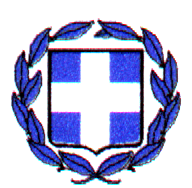 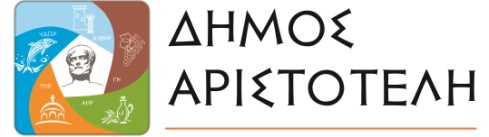 ΕΛΛΗΝΙΚΗ ΔΗΜΟΚΡΑΤΙΑΝΟΜΟΣ  ΧΑΛΚΙΔΙΚΗΣΔΗΜΟΣ ΑΡΙΣΤΟΤΕΛΗΓΡΑΦΕΙΟ ΔΗΜΑΡΧΟΥΙερισσός, 16/10/2019Αρ. Πρωτ.:  27683Ταχ. Δ/νση: Αγίου Όρους 2Ταχ. Κώδικας: 63075, ΙερισσόςΤηλ.: 2377350003Fax:  2377022414ΠΡΟΣ:Καραμπατάκη Δημήτριο  Δρ. Πολιτικό Μηχανικό22ας Απριλίου 1, Τ.Κ 63100Πολύγυρος, Τηλ.2371021431e-mail: info@karabatakis.grΠΡΟΣ:Καραμπατάκη Δημήτριο  Δρ. Πολιτικό Μηχανικό22ας Απριλίου 1, Τ.Κ 63100Πολύγυρος, Τηλ.2371021431e-mail: info@karabatakis.gr